Sample Course Outline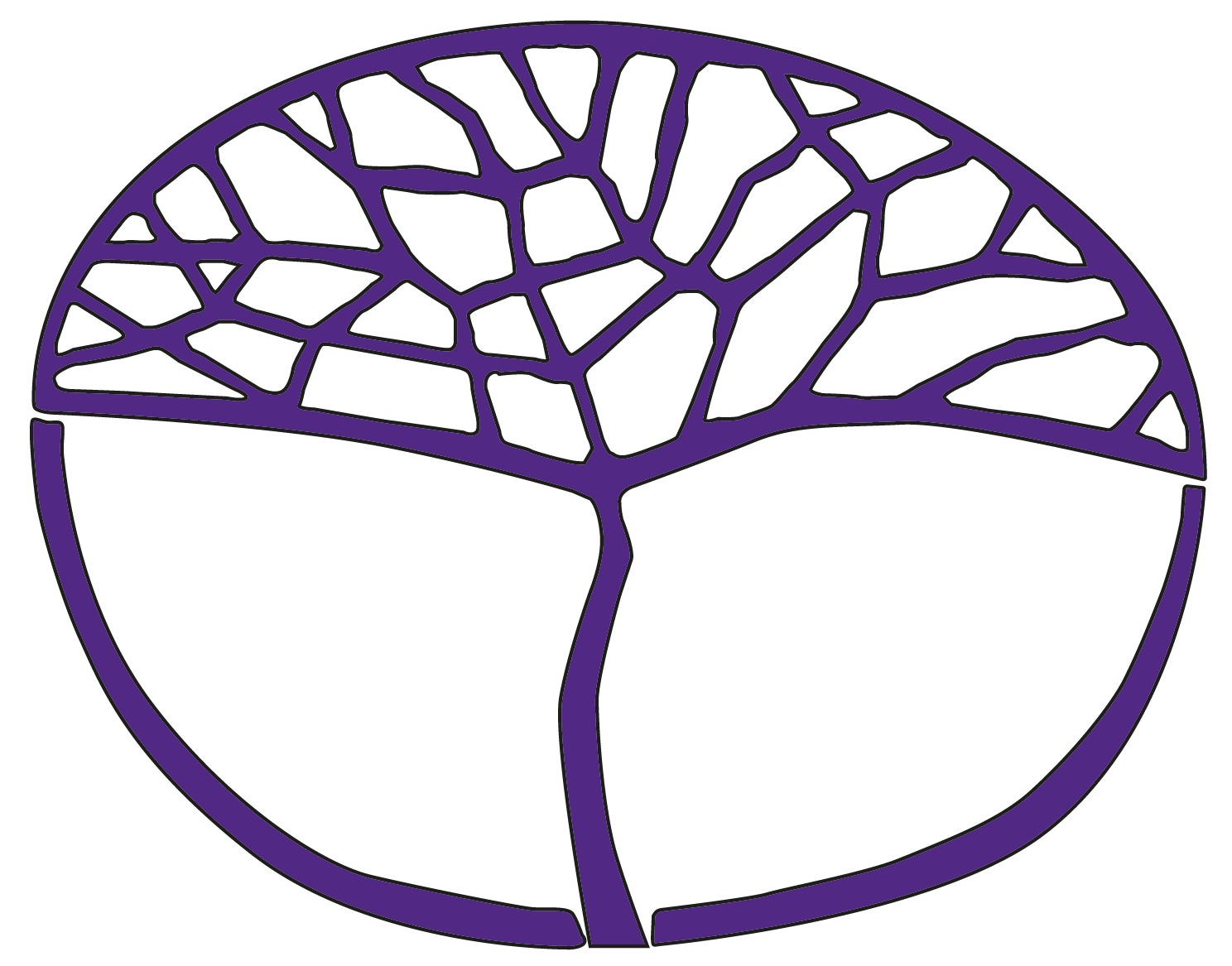 Japanese: Background LanguageATAR Year 11Copyright© School Curriculum and Standards Authority, 2019This document – apart from any third party copyright material contained in it – may be freely copied, or communicated on an intranet, for non-commercial purposes in educational institutions, provided that the School Curriculum and Standards Authority is acknowledged as the copyright owner, and that the Authority’s moral rights are not infringed.Copying or communication for any other purpose can be done only within the terms of the Copyright Act 1968 or with prior written permission of the School Curriculum and Standards Authority. Copying or communication of any third party copyright material can be done only within the terms of the Copyright Act 1968 or with permission of the copyright owners.Any content in this document that has been derived from the Australian Curriculum may be used under the terms of the Creative Commons Attribution 4.0 International licence.DisclaimerAny resources such as texts, websites and so on that may be referred to in this document are provided as examples of resources that teachers can use to support their learning programs. Their inclusion does not imply that they are mandatory or that they are the only resources relevant to the course.Sample course outlineJapanese: Background Language – ATAR Year 11Semester 1 Note: for Appendix 3 and Appendix 4 refer to the ATAR Year 11 and Year 12 syllabusSemester 2 Note: for Appendix 3 and Appendix 4 refer to the ATAR Year 11 and Year 12 syllabusWeekKey teaching points1–6IntroductionOverview of the Japanese: Background Language course, unit and assessment requirementsIssues, perspectives, contexts and textsEach issue is studied through one or more of the perspectives and through texts drawn from one or more contextsIssues and perspectivesThe Issue of Young people and their relationships through the Perspectives of: Personal: individual identityCommunity: connections with Japanese-speaking communities locally, regionally and worldwideInternational: connections with the world as a global citizenStudents will consider their relationships with family, their connections with friends and the influence of international popular youth culture on young people.Contexts and textsExplore and convey personal understanding in relation to the issues through the contexts of:Social and community settings: such as, home, family, school, workplace, the InternetContemporary literature and the ArtsMedia: such as, television, newspapers, radio, the InternetLinguistic resourcesAcquire and use the following resources: Grammargrammar appropriate to the issues and perspectives (refer to Appendix 3 in the syllabus)character list (refer to Appendix 4 in the syllabus)Intercultural understandings Develop linguistic and intercultural competence and reflect on the ways in which culture influences communication through the issue Young people and their relationships:discuss the role of family and friends in the Japanese-speaking communities and in the wider Australian communitydiscuss individual identity within the family and friendship groupsdiscuss the nature of language, culture and identityLanguage learning and communication strategiesPractise strategies relevant to learning and the acquisition of language, making meaning from texts, producing texts and engaging in spoken interaction, such as:use strategies to maintain conversationorganise spoken discoursemonitor comprehension, seeking clarification of spoken textsinfer meaning from key words, structures, visual cues, context using known information Dictionariesuse monolingual and/or bilingual print dictionaries and/or character dictionariesTask 1: Oral communicationTask 2: Responding to texts: spoken7–12Issues, perspectives, contexts and textsEach issue is studied through one or more of the perspectives and through texts drawn from one or more contextsIssues and perspectivesThe Issue of Traditions and values in a contemporary society through the Perspectives of: Personal: individual identityCommunity: connections with Japanese-speaking communities locally, regionally and worldwideInternational: connections with the world as a global citizenStudents will consider how the traditions and values of Japanese-speaking communities are maintained in multicultural environments and in a changing societyContexts and textsExplore and convey personal understanding in relation to the issues through the contexts of:Social and community settings: such as, home, family, school, workplace, the InternetContemporary literature and the ArtsMedia: such as, television, newspapers, radio, the InternetLinguistic resourcesAcquire and use the following resources: Grammargrammar appropriate to the issues and perspectives (refer to Appendix 3 in the syllabus)character list (refer to Appendix 4 in the syllabus)Intercultural understandings Develop linguistic and intercultural competence and reflect on the ways in which culture influences communication through the issue Traditions and values in a contemporary society:understand the nature of culture and identity in interpersonal interactionsreflect on and discuss ideas, viewpoints and practices to deepen understanding of self and othersdiscuss own and others’ values, beliefs and practices Language learning and communication strategiesPractise strategies relevant to learning and the acquisition of language, making meaning from texts, producing texts and engaging in spoken interaction, such as:sequence and structure information and ideasuse a range of vocabulary and grammatical structures express personal opinions and give reasons manipulate Japanese to communicate ideas and information effectivelyDictionariesuse monolingual and/or bilingual print dictionaries and/or character dictionariesTask 3: Responding to texts: writtenTask 4: Creating texts in Japanese 13–15Issues, perspectives, contexts and textsEach issue is studied through one or more of the perspectives and through texts drawn from one or more contextsIssues and perspectivesThe Issue of The changing nature of work through the Perspectives of: Personal: individual identityInternational: connections with the world as a global citizenStudents will consider how advances in communication technologies and changes in expectations and aspirations affect future study and employmentContexts and textsExplore and convey personal understanding in relation to the issues through the contexts of:Social and community settings: such as, home, family, school, workplace, the InternetContemporary literature and the ArtsMedia: such as, television, newspapers, radio, the InternetLinguistic resourcesAcquire and use the following resources: Grammargrammar appropriate to the issues and perspectives (refer to Appendix 3 in the syllabus)character list (refer to Appendix 4 in the syllabus)Intercultural understandings Develop linguistic and intercultural competence and reflect on the ways in which culture influences communication through the issue The changing nature of work:discuss the role of technology in education and in the workforcediscuss how changes in expectations and aspirations affect future study and employmentLanguage learning and communication strategiesPractise strategies relevant to learning and the acquisition of language, making meaning from texts, producing texts and engaging in spoken interaction, such as:summarise and synthesise information from textsuse textual cues and understanding of text structure to interpret meaningDictionariesuse monolingual and/or bilingual print dictionaries and/or character dictionariesTask 5: Creating texts in Japanese 16Examination weekTask 6: Semester 1 Practical (oral) examination Task 7: Semester 1 Written examination WeekKey teaching points1–3Issues, perspectives, contexts and textsEach issue is studied through one or more of the perspectives and through texts drawn from one or more contextsIssues and perspectivesThe Issue of The changing nature of work through the Perspectives of: Personal: individual identityInternational: connections with the world as a global citizenStudents will consider how advances in communication technologies and changes in expectations and aspirations affect future study and employmentContexts and textsExplore and convey personal understanding in relation to the issues through the contexts of:Social and community settings: such as, home, family, school, workplace, the InternetContemporary literature and the ArtsMedia: such as, television, newspapers, radio, the InternetLinguistic resourcesAcquire and use the following resources: Grammargrammar appropriate to the issues and perspectives (refer to Appendix 3 in the syllabus)character list (refer to Appendix 4 in the syllabus)Intercultural understandings Develop linguistic and intercultural competence and reflect on the ways in which culture influences communication through the issue The changing nature of work:discuss the role of technology in education and in the workforcediscuss how changes in expectations and aspirations affect future study and employmentLanguage learning and communication strategiesPractise strategies relevant to learning and the acquisition of language, making meaning from texts, producing texts and engaging in spoken interaction, such as:summarise and synthesise information from textsuse textual cues and understanding of text structure to interpret meaningDictionariesuse monolingual and/or bilingual print dictionaries and/or character dictionariesTask 8: Responding to texts: spoken4–9Issues, perspectives, contexts and textsEach issue is studied through one or more of the perspectives and through texts drawn from one or more contextsIssues and perspectivesThe Issue of The individual as a global citizen through the Perspectives of: Personal: individual identityCommunity: connections with Japanese-speaking communities locally, regionally and worldwideInternational: connections with the world as a global citizenStudents will consider a range of global issues, such as, environmental concerns and the impact of global events on individuals and society.Contexts and textsExplore and convey personal understanding in relation to the issues through the contexts of:Social and community settings: such as, home, family, school, workplace, the InternetContemporary literature and the ArtsMedia: such as, television, newspapers, radio, the InternetLinguistic resourcesAcquire and use the following resources: Grammargrammar appropriate to the issues and perspectives (refer to Appendix 3 in the syllabus)character list (refer to Appendix 4 in the syllabus)Intercultural understandings Develop linguistic and intercultural competence and reflect on the ways in which culture influences communication through the issue The individual as a global citizen:discuss Japanese identity in the context of globalisationdiscuss the impact of globalisation on Japanese-speaking communities and their environmentLanguage learning and communication strategiesPractise strategies relevant to learning and the acquisition of language, making meaning from texts, producing texts and engaging in spoken interaction, such as:use resources to build vocabulary and check spelling and grammaruse strategies to maintain communication, i.e. ask for clarificationmanipulate Japanese to communicate effectively in a range of contextsanalyse the way culture and identity are expressed through languagesummarise and synthesise information and ideas from textsDictionariesuse monolingual and/or bilingual print dictionaries and/or character dictionariesTask 9: Oral communication Task 10: Responding to texts: written10–15Issues, perspectives, contexts and textsEach issue is studied through one or more of the perspectives and through texts drawn from one or more contextsIssues and perspectivesThe Issue of Japanese identity in the international context through the Perspectives of: Personal: individual identityCommunity: connections with Japanese-speaking communities locally, regionally and worldwideInternational: connections with the world as a global citizenStudents will consider the place of Japanese-speaking communities in the world, including migration experiences both locally and internationallyContexts and textsExplore and convey personal understanding in relation to the issuesSocial and community settings: such as, home, family, school, workplace, the InternetContemporary literature and the ArtsMedia: such as, television, newspapers, radio, the InternetLinguistic resourcesAcquire and use the following resources: Grammargrammar appropriate to the issues and perspectives (refer to Appendix 3 in the syllabus)character list (refer to Appendix 4 in the syllabus)Intercultural understandings Develop linguistic and intercultural competence and reflect on the ways in which culture influences communication through the issue Japanese identity in the international context:their place in the community as Australians of Japanese originthe nature of language, culture and identity in the context of migrationLanguage learning and communication strategiesPractise strategies relevant to learning and the acquisition of language, making meaning from texts, producing texts and engaging in spoken interaction, such as:sequence and structure information and ideassummarise and synthesise information from a variety of textsmanipulate Japanese to communicate effectivelyuse culturally appropriate language when creating and presenting textsDictionariesuse a monolingual and/or a bilingual print dictionaries and/or character dictionariesTask 11: Creating texts in JapaneseTask 12: Oral communication16Examination weekTask 13: Semester 2 Practical (oral) examination Task 14: Semester 2 Written examination 